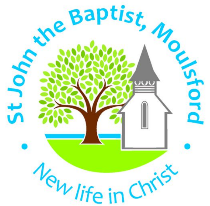 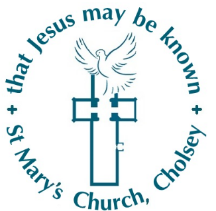 The Benefice of Cholsey and MoulsfordRequest for Baptism / Thanksgiving and BlessingChild's Christian names	1.....................................................	2....................................................Surname	1.....................................................	2....................................................Date of Birth 	1.....................................................	2....................................................Address  ……………………….......................................................................................................... Post code..........……………..….   Phone number............................................................................Contact email address:………………………………………………………………………………….Father's full name..........................................................................  Occupation…………………….Mother's full name.......................................................................... Occupation.......................…….Names & ages of other	.................................................................................................................children in the family	………………………………………………….……………………………….Baptisms always take place as part of a regular Sunday morning service (Cholsey 10:30am / Moulsford 9am) Please give at least two months’ notice, and do not make any unalterable arrangements until the date has been confirmed by the Vicar.Desired date for baptism ............................................Venue: St Mary’s Cholsey / St John the Baptist, Moulsford    (please delete as applicable)The duties of the parents and godparents are:1.	To pray regularly for the child.2.	To set an example of Christian living, including regular attendance at worship.3.	To encourage and teach the child to trust in Jesus as their Saviour and Lord, and to be faithful in personal prayer and worship in Church.4.	To encourage and help them to come to confirmation when they have a personal faith and trust in Jesus and desire to fulfil the promises made on their behalf at Baptism.I have read the duties of parents and godparents and undertake to carry them out. Please tick this box              Future contactWe would very much like to be able to keep in touch with you in the future, but we are required by current Data protection legislation to have your specific consent to retain your contact information and any other details given on this form for this purpose.If you are willing for the Benefice of Cholsey and Moulsford and the church to keep information referred to above, and use it to keep you informed about news, events or initiatives which promote the work of the Benefice, please tick this box                  and sign below Signatures of each parent required	.........................................................................................................(mother)				......................................................................................................... (father)For any further information, please contact  Revd Rebecca Peters           rev.cholseyandmoulsford@gmail.com              Tel: 07592 462159Please put contact details of Godparent/supporting friends overleafPlease note that for Baptism, godparents are also required to make the same Baptismal promises as parents.  They should also be at least 17 years old and have been baptised themselves.  It is permissible to have more than 3 godparents.  Parents may stand as godparentsNames and addresses of godparents/supporting friends:1. Mr./Mrs./Miss/    ......................................................................................................................…………………….
..........................................................................................................Post code..........................
	Email address: ....................................................................................2. Mr./Mrs./Miss/    ......................................................................................................................…………………….
..........................................................................................................Post code.........................
	Email address: ....................................................................................3. Mr./Mrs./Miss/    ......................................................................................................................…………………….
..........................................................................................................Post code..........................
	Email address: ....................................................................................Withdrawing consent with regard to further contactYou can withdraw or change the consent given above with regard to further contact at any time by contacting 
Re Cholsey:	St Mary’s Church Office, Church Road, Cholsey, Oxon OX10 9PP 
 	or alternatively by email at admin@stmaryscholsey.orgRe Moulsford: 	moulsfordchurch@outlook.com